Title: _________________________________________________________________________________________________Essay (No more than 500 words):Bibliography: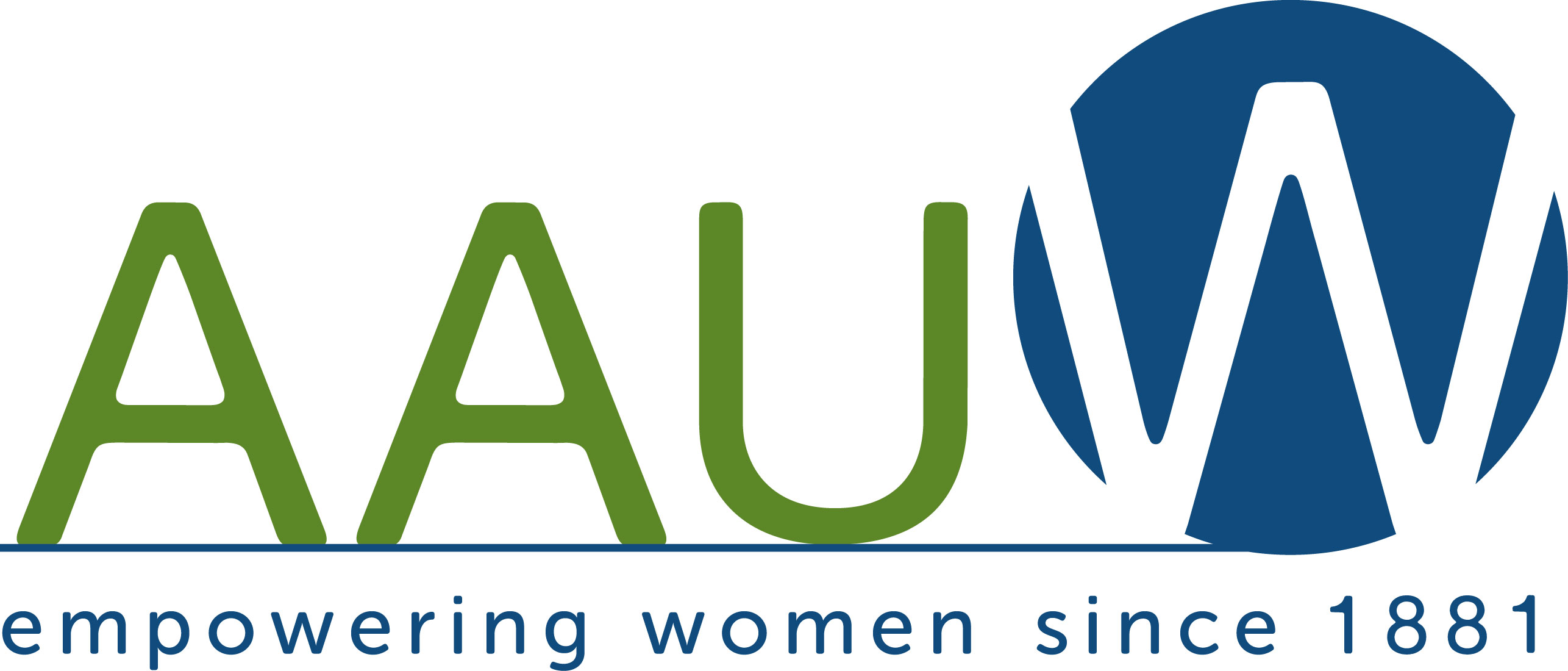 AAUW McLean Area Branch2023 STEM Essay ContestFor official use onlyEntry Number: ___________________Date Received: ___________________Essay Theme: This essay contest challenges 7th and 8th grade students, girls and boys, to discover and publicize women including women of color (non-white) who made a difference in Science, Technology, Engineering, and Mathematics (STEM) fields, but who received little or no recognition for their contributions while they were alive. Strong preference is given to essays about women who are not well known even today. Describe one woman's STEM contribution and its impact, and clearly state why you selected the woman who is the subject of your essay. Essay Theme: This essay contest challenges 7th and 8th grade students, girls and boys, to discover and publicize women including women of color (non-white) who made a difference in Science, Technology, Engineering, and Mathematics (STEM) fields, but who received little or no recognition for their contributions while they were alive. Strong preference is given to essays about women who are not well known even today. Describe one woman's STEM contribution and its impact, and clearly state why you selected the woman who is the subject of your essay. Essay Theme: This essay contest challenges 7th and 8th grade students, girls and boys, to discover and publicize women including women of color (non-white) who made a difference in Science, Technology, Engineering, and Mathematics (STEM) fields, but who received little or no recognition for their contributions while they were alive. Strong preference is given to essays about women who are not well known even today. Describe one woman's STEM contribution and its impact, and clearly state why you selected the woman who is the subject of your essay. Essay Guidelines: -Essays must be no more than 500 words and include a bibliography with 3-5 sources (not part of the 500 words). Please follow the MLA style for formatting entries in the bibliography; multiple online sources describe the MLA format. Do not include photos or graphics.-Essays will be judged for effectiveness in addressing the theme (description of the contribution, its impact, and your reason for selecting the woman), writing style (including organization, clarity, accuracy, originality in style, and word choice), and mechanics (including punctuation, grammar, spelling, and bibliography). -Essays must be the student’s original work. If an essay is found to have any indication of plagiarism or contains factual errors, it will not eligible for an award.-See our “Tips” page at https://mclean-va.aauw.net/tips-for-preparing-essay-for-aauw-mclean-area-branch-stem-essay-contest/Essay Guidelines: -Essays must be no more than 500 words and include a bibliography with 3-5 sources (not part of the 500 words). Please follow the MLA style for formatting entries in the bibliography; multiple online sources describe the MLA format. Do not include photos or graphics.-Essays will be judged for effectiveness in addressing the theme (description of the contribution, its impact, and your reason for selecting the woman), writing style (including organization, clarity, accuracy, originality in style, and word choice), and mechanics (including punctuation, grammar, spelling, and bibliography). -Essays must be the student’s original work. If an essay is found to have any indication of plagiarism or contains factual errors, it will not eligible for an award.-See our “Tips” page at https://mclean-va.aauw.net/tips-for-preparing-essay-for-aauw-mclean-area-branch-stem-essay-contest/Essay Guidelines: -Essays must be no more than 500 words and include a bibliography with 3-5 sources (not part of the 500 words). Please follow the MLA style for formatting entries in the bibliography; multiple online sources describe the MLA format. Do not include photos or graphics.-Essays will be judged for effectiveness in addressing the theme (description of the contribution, its impact, and your reason for selecting the woman), writing style (including organization, clarity, accuracy, originality in style, and word choice), and mechanics (including punctuation, grammar, spelling, and bibliography). -Essays must be the student’s original work. If an essay is found to have any indication of plagiarism or contains factual errors, it will not eligible for an award.-See our “Tips” page at https://mclean-va.aauw.net/tips-for-preparing-essay-for-aauw-mclean-area-branch-stem-essay-contest/Essay Submission: -The deadline for submitting applications is Friday, February 10, 2023, at 11:00 pm EST. No late submissions will be accepted. Only one essay submission per student is permitted.-Students must download the application (Word document or fillable PDF) from https://mclean-va.aauw.net/stem-essay-contest-2023/, and email the completed application to mcleanaauw@gmail.com. All submissions will be acknowledged with a return email stating that a complete application has been received. Students should verify that they have received this email.Essay Submission: -The deadline for submitting applications is Friday, February 10, 2023, at 11:00 pm EST. No late submissions will be accepted. Only one essay submission per student is permitted.-Students must download the application (Word document or fillable PDF) from https://mclean-va.aauw.net/stem-essay-contest-2023/, and email the completed application to mcleanaauw@gmail.com. All submissions will be acknowledged with a return email stating that a complete application has been received. Students should verify that they have received this email.Essay Submission: -The deadline for submitting applications is Friday, February 10, 2023, at 11:00 pm EST. No late submissions will be accepted. Only one essay submission per student is permitted.-Students must download the application (Word document or fillable PDF) from https://mclean-va.aauw.net/stem-essay-contest-2023/, and email the completed application to mcleanaauw@gmail.com. All submissions will be acknowledged with a return email stating that a complete application has been received. Students should verify that they have received this email.Essay Prizes:-First Place $100, Second Place $50, Honorable Mention (2 Prizes) $25 (Winners will be notified by email.)-The student awarded First Place must be able to attend the AAUW McLean Area Branch Event on Tuesday, March 14, 2023, to receive the award and will be invited to read his or her essay at the event. All winners and their parents or guardians will be invited to participate in the virtual event.Essay Prizes:-First Place $100, Second Place $50, Honorable Mention (2 Prizes) $25 (Winners will be notified by email.)-The student awarded First Place must be able to attend the AAUW McLean Area Branch Event on Tuesday, March 14, 2023, to receive the award and will be invited to read his or her essay at the event. All winners and their parents or guardians will be invited to participate in the virtual event.Essay Prizes:-First Place $100, Second Place $50, Honorable Mention (2 Prizes) $25 (Winners will be notified by email.)-The student awarded First Place must be able to attend the AAUW McLean Area Branch Event on Tuesday, March 14, 2023, to receive the award and will be invited to read his or her essay at the event. All winners and their parents or guardians will be invited to participate in the virtual event.Contestant_____________________________________________________            __________________________________________Last Name                                                                                                              First Name___________________________________________    ______________________________    _________    _____________Street                                                                                        City                                                               State               Zip Code______________________________________    _________              _____________________________________________School Name                                                                 Grade                      email AddressContestant_____________________________________________________            __________________________________________Last Name                                                                                                              First Name___________________________________________    ______________________________    _________    _____________Street                                                                                        City                                                               State               Zip Code______________________________________    _________              _____________________________________________School Name                                                                 Grade                      email AddressContestant_____________________________________________________            __________________________________________Last Name                                                                                                              First Name___________________________________________    ______________________________    _________    _____________Street                                                                                        City                                                               State               Zip Code______________________________________    _________              _____________________________________________School Name                                                                 Grade                      email AddressStudent and Parent/Guardian Permissions RequiredWe give the American Association of University Women (AAUW) permission to use this entry for judging and publicity purposes. We also give AAUW permission to publish photographs of the winners taken during the awards event or provided by the students in print and on the AAUW McLean Area Branch website at http://mclean-va.aauw.net/.We affirm that this is the original work of this student. ____________________________________________         ________________________Student                                                                                            Date____________________________________________          ____________________    ___________________________________Parent                                                                                               Phone                                      email Address    NOTE: Please make a copy of these materials for your records. Essays cannot be returned to you.IF YOU HAVE ANY PROBLEM WITH SUBMITTING YOUR APPLICATION, SEND AN EMAIL TO mcleanaauw@gmail.com. BE SURE TO INCLUDE YOUR NAME AND SCHOOL IN ANY EMAIL.Student and Parent/Guardian Permissions RequiredWe give the American Association of University Women (AAUW) permission to use this entry for judging and publicity purposes. We also give AAUW permission to publish photographs of the winners taken during the awards event or provided by the students in print and on the AAUW McLean Area Branch website at http://mclean-va.aauw.net/.We affirm that this is the original work of this student. ____________________________________________         ________________________Student                                                                                            Date____________________________________________          ____________________    ___________________________________Parent                                                                                               Phone                                      email Address    NOTE: Please make a copy of these materials for your records. Essays cannot be returned to you.IF YOU HAVE ANY PROBLEM WITH SUBMITTING YOUR APPLICATION, SEND AN EMAIL TO mcleanaauw@gmail.com. BE SURE TO INCLUDE YOUR NAME AND SCHOOL IN ANY EMAIL.Student and Parent/Guardian Permissions RequiredWe give the American Association of University Women (AAUW) permission to use this entry for judging and publicity purposes. We also give AAUW permission to publish photographs of the winners taken during the awards event or provided by the students in print and on the AAUW McLean Area Branch website at http://mclean-va.aauw.net/.We affirm that this is the original work of this student. ____________________________________________         ________________________Student                                                                                            Date____________________________________________          ____________________    ___________________________________Parent                                                                                               Phone                                      email Address    NOTE: Please make a copy of these materials for your records. Essays cannot be returned to you.IF YOU HAVE ANY PROBLEM WITH SUBMITTING YOUR APPLICATION, SEND AN EMAIL TO mcleanaauw@gmail.com. BE SURE TO INCLUDE YOUR NAME AND SCHOOL IN ANY EMAIL.